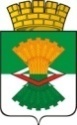 ДУМАМАХНЁВСКОГО МУНИЦИПАЛЬНОГО ОБРАЗОВАНИЯ                                            третьего  созываРЕШЕНИЕ от  27 апреля  2017 года              п.г.т. Махнёво                             № 234 О внесении изменений в решение Думы Махнёвского муниципального образования от 15.12.2016 года № 203 «Об утверждении Положения о назначении и выплате пенсии за выслугу лет лицам, замещавшим муниципальные должности и должности муниципальной службы Махнёвского муниципального образования»  В соответствии с Федеральным законом от 06 октября 2003 года № 131-ФЗ «Об общих принципах организации местного самоуправления в Российской Федерации», Федеральным законом от 02 марта 2007 года № 25-ФЗ «О муниципальной службе в Российской Федерации», Федеральным законом от 15 декабря 2001 года №166-ФЗ «О государственном пенсионном обеспечении в Российской Федерации», Федеральным законом от 23 мая 2016 года № 143-ФЗ «О внесении изменений в отдельные законодательные акты Российской Федерации в части увеличения пенсионного возраста отдельным категориям граждан», с экспертным заключением от 01.03.2017 года № 102-ЭЗ государственно-правового   Департамента Губернатора и Правительства Свердловской области,     Дума Махнёвского муниципального образованияРЕШИЛА: Внести в решение Думы Махнёвского муниципального образования от 15.12.2016 года № 203 «Об утверждении Положения о назначении и выплате пенсии за выслугу лет лицам, замещавшим муниципальные должности и должности муниципальной службы Махнёвского муниципального образования» следующие изменения:1.1  часть вторую подпункта 1 пункта 4 Положения после слов  «на постоянной основе» дополнить словами   «и в этот период достигших пенсионного возраста или потерявших трудоспособность;»; часть вторую  пункта 4  Положения дополнить подпунктом 5 следующего содержания:«5) иными основаниями, указанными в абзаце втором части 5.1. статьи 40 Федерального закона от 06 октября 2003 года № 131-ФЗ «Об общих принципах организации местного самоуправления в Российской Федерации»»;подпункт 2 пункта 6 Положения изложить в следующей  редакции:«2) у лица, замещавшего должность муниципальной службы имеется стаж муниципальной службы не менее в подпункте 6 пункта 7 Положения слова «или признание муниципального служащего недееспособным решением суда, вступившим в законную силу» - исключить.в подпункте 1 пункта 9 Положения слова «(муниципальных должностей муниципальной службы)» -  исключить;в части первой подпункт  1 пункта 10 Положения  - исключить;в части  первой   подпункта 2 пункта 10 слова «свыше 15» заменить словами  «свыше 15 лет  6 месяцев» 1.8  часть вторую пункта 10 изложить в следующей редакции:«Стаж  муниципальной службы считается свыше 15 лет 6 месяцев, 16 лет, 16 лет 6 месяцев, 17 лет, 17 лет 6 месяцев, 18 лет, 18 лет 6 месяцев, 19 лет, 19 лет 6 месяцев, 20 лет и 25 лет, если он превышает соответственно 15 лет 6 месяцев, 16 лет, 16 лет 6 месяцев, 17 лет, 17 лет 6 месяцев, 18 лет, 18 лет 6 месяцев, 19 лет, 19 лет 6 месяцев, 20 лет и 25 лет на 1 день.»; из преамбулы  Решения ссылку на Областной закон от 18 октября 1995 года № 26-ОЗ «О государственной службе Свердловской области» -  исключить.Настоящее Решение вступает в силу с даты его опубликования в газете «Алапаевская искра».Настоящее Решение опубликовать в газете «Алапаевская искра» и разместить на сайте Махнёвского муниципального образования в сети «Интернет».Контроль исполнения настоящего Решения возложить на постоянную комиссию по экономической политике, финансам и налогам (С.Г.Алышов).  Председатель Думымуниципального образования                                                     И.М АвдеевГлава муниципального образования                                           А.В.ЛызловГод назначения пенсии за выслугу летСтаж для назначения пенсии за выслугу лет в соответствующем году201715 лет 6 месяцев201816 лет201916 лет 6 месяцев202017 лет202117 лет 6 месяцев202218 лет202318 лет 6 месяцев202419 лет202519 лет 6 месяцев2026 и последующие годы20 лет